21.08.2018  № 1522Об утверждении административного регламента администрации города Чебоксары предоставления муниципальной услуги «Организация отдыха детей в каникулярное время»В соответствии с Федеральным законом от 06.10.2003 № 131-ФЗ «Об общих принципах организации местного самоуправления в Российской Федерации», Федеральным законом от 27.07.2010 № 210-ФЗ «Об организации предоставления государственных и муниципальных услуг», Федеральным законом от 29.12.2012 № 273-ФЗ «Об образовании в Российской Федерации», Уставом муниципального образования города Чебоксары - столицы Чувашской Республики, принятым решением Чебоксарского городского Собрания депутатов Чувашской Республики от 30.11.2005 № 40, в целях повышения качества предоставления муниципальной услуги администрация города Чебоксары постановляет:Утвердить административный регламент администрации города Чебоксары предоставления муниципальной услуги «Организация отдыха детей в каникулярное время» согласно приложению к настоящему постановлению.Постановление администрации города Чебоксары от 11.06.2013 № 1852 «Об утверждении административного регламента администрации города Чебоксары по предоставлению муниципальной услуги «Организация отдыха детей в каникулярное время» признать утратившим силу.Управлению информации, общественных связей и молодежной политики администрации города Чебоксары опубликовать настоящее постановление в средствах массовой информации.Настоящее постановление вступает в силу со дня его официального опубликования.Контроль за выполнением настоящего постановления возложить на заместителя главы администрации города Чебоксары по социальным вопросам А.Л. Салаеву.Глава администрации города Чебоксары				       А.О. ЛадыковУТВЕРЖДЕНпостановлением администрации города Чебоксарыот 21.08.2018 № 1522АДМИНИСТРАТИВНЫЙ РЕГЛАМЕНТадминистрации города Чебоксары предоставления муниципальной услуги «Организация отдыха детей в каникулярное время»I. Общие положения1.1. Предмет регулирования административного регламентаАдминистративный регламент предоставления администрацией города Чебоксары муниципальной услуги «Организация отдыха детей в каникулярное время» (далее соответственно - Административный регламент, муниципальная услуга) определяет сроки и последовательность действий (административных процедур) администрации города Чебоксары при организации отдыха детей в каникулярное время.1.2. Круг заявителейЗаявителями на предоставление муниципальной услуги являются физические лица -родители либо законные представители детей (далее - заявители).Получателями муниципальной услуги являются физические лица - дети школьного возраста, обучающиеся в муниципальных бюджетных и автономных образовательных организациях, расположенных на территории города Чебоксары (далее - общеобразовательные организации).Заявителям предоставляется не более одной путевки на одного ребенка в течение календарного года в каникулярный период в загородные учреждения отдыха и оздоровления детей, расположенные на территории Чувашской Республики (далее – загородное учреждение) (приложение № 1 к  Административному регламенту).1.3. Требования к порядку информирования о предоставлении муниципальной услугиИнформация о порядке и сроках предоставления муниципальной услуги является открытой и общедоступной.Информация об адресах, контактных телефонах, адресах электронной почты органа местного самоуправления - администрации города Чебоксары (далее также - администрация г. Чебоксары), предоставляющего муниципальную услугу, содержится в приложении № 2 к  Административному регламенту.Сведения о местах нахождения и графиках работы, контактных телефонах, адресах электронной почты администрации г. Чебоксары, предоставляющей муниципальную услугу, его структурного подразделения размещаются на информационных стендах в зданиях администрации г. Чебоксары, управления образования администрации г. Чебоксары (далее - управление образования), образовательных организаций, в средствах массовой информации (далее - СМИ), на официальных сайтах администрации г. Чебоксары, управления образования, образовательных организаций, на Портале органов власти Чувашской Республики в информационно-телекоммуникационной сети «Интернет» (далее –сеть «Интернет»), в федеральной государственной информационной системе «Единый портал государственных и муниципальных услуг (функций)» www.gosuslugi.ru (далее -Единый портал государственных и муниципальных услуг).Прием и информирование заинтересованных лиц по вопросам предоставления муниципальной услуги осуществляется управлением образования, образовательными организациями и размещается на официальных Интернет-сайтах администрации г. Чебоксары.Для получения информации о процедуре предоставления муниципальной услуги заинтересованное лицо вправе обратиться:в устной форме в администрацию г. Чебоксары, управление образования, образовательные организации;по телефону в администрацию г. Чебоксары, управление образования, образовательные организации;в письменной форме или в форме электронного документа в администрацию г. Чебоксары, управление образования, образовательные организации;через официальные сайты администрации г. Чебоксары, управления образования, образовательных организаций, Единый портал государственных и муниципальных услуг.Основными требованиями к информированию заинтересованных лиц о процедуре предоставления муниципальной услуги являются:достоверность и полнота информирования о процедуре;четкость в изложении информации о процедуре;наглядность форм предоставляемой информации;удобство и доступность получения информации о процедуре;корректность и тактичность в процессе информирования о процедуре.Информирование заинтересованных лиц организуется индивидуально или публично. Форма информирования может быть устной или письменной в зависимости от формы обращения заинтересованных лиц или их уполномоченных представителей.Публичное устное информирование осуществляется с привлечением СМИ.Публичное письменное информирование осуществляется путем публикации информационных материалов в СМИ, размещения на Едином портале государственных и муниципальных услуг, на официальных сайтах администрации г. Чебоксары, управления образования, образовательных организациях, использования информационных стендов, размещенных в местах предоставления муниципальной услуги.Информационные стенды оборудуются в местах, доступных для получения информации. На информационных стендах и на официальных сайтах администрации г. Чебоксары, управления образования, образовательных организациях размещается следующая обязательная информация:полное наименование структурного подразделения администрации г. Чебоксары, предоставляющего муниципальную услугу;почтовый адрес, адреса электронной почты и официального сайта органа администрации г. Чебоксары, управления образования, образовательных организаций, контактные телефоны, график работы, фамилии, имена, отчества и должности специалистов, осуществляющих прием и консультирование заинтересованных лиц;формы и образцы заполнения заявления о предоставлении муниципальной услуги;рекомендации по заполнению заявления о предоставлении муниципальной услуги;перечень документов, необходимых для предоставления муниципальной услуги;порядок предоставления муниципальной услуги, в том числе в электронной форме;перечень оснований для отказа в предоставлении муниципальной услуги;извлечения из законодательных и иных нормативных правовых актов, содержащих нормы, регулирующие предоставление муниципальной услуги;перечень наиболее часто задаваемых заявителями вопросов и ответов на них; порядок обжалования решений и действий (бездействия) органа местного самоуправления, должностных лиц администрации г. Чебоксары, муниципальных служащих, предоставляющих муниципальной услугу.Тексты материалов печатаются удобным для чтения шрифтом, без исправлений, наиболее важные места выделяются полужирным шрифтом или подчеркиваются.На Едином портале государственных и муниципальных услуг размещается следующая информация:наименование муниципальной услуги;уникальный реестровый номер муниципальной услуги и дата размещения сведений о ней в федеральной государственной информационной системе «Федеральный реестр государственных и муниципальных услуг (функций)», наименование органа местного самоуправления, предоставляющего муниципальную услугу;наименование федеральных органов исполнительной власти, органов государственных внебюджетных фондов, органов исполнительной власти Чувашской Республики, органов местного самоуправления, учреждений (организаций), участвующих в предоставлении муниципальной услуги;перечень нормативных правовых актов, непосредственно регулирующих предоставление муниципальной услуги;способы предоставления муниципальной услуги;описание результата предоставления муниципальной услуги;категория заявителей, которым предоставляется муниципальная услуга;срок предоставления муниципальной услуги (в том числе с учетом необходимости обращения в органы, учреждения и организации, участвующие в предоставлении муниципальной услуги) и срок выдачи (направления) документов, являющихся результатом предоставления услуги;срок, в течение которого заявление о предоставлении муниципальной услуги должно быть зарегистрировано;максимальный срок ожидания в очереди при подаче заявления о предоставлении муниципальной услуги лично;основания для отказа в предоставлении муниципальной услуги;документы, подлежащие обязательному представлению заявителем для получения муниципальной услуги, способы получения этих документов заявителем и порядок их представления с указанием услуг, в результате предоставления которых могут быть получены такие документы;документы, необходимые для предоставления муниципальной услуги и находящиеся в распоряжении федеральных органов исполнительной власти, органов государственных внебюджетных фондов, органов исполнительной власти Чувашской Республики, органов местного самоуправления, участвующих в предоставлении муниципальной услуги, которые заявитель вправе представить для получения муниципальной услуги по собственной инициативе, способы получения этих документов заявителем и порядок их представления с указанием услуг, в результате предоставления которых могут быть получены такие документы;формы заявлений о предоставлении муниципальной услуги и иных документов, заполнение которых заявителем необходимо для обращения за получением муниципальной услуги в электронной форме;сведения о безвозмездности предоставления муниципальной услуги;сведения о допустимости (возможности) и порядке досудебного (внесудебного) обжалования решений и действий (бездействия) органа местного самоуправления, предоставляющего муниципальную услугу;информация о внутриведомственных и межведомственных административных процедурах, подлежащих выполнению органом, предоставляющим муниципальную услугу, в том числе информацию о промежуточных и окончательных сроках таких административных процедур.Индивидуальное устное информирование о порядке предоставления муниципальной услуги осуществляется специалистом управления образования, образовательных организаций при обращении заявителей за информацией:лично;по телефону.Специалист, осуществляющий индивидуальное устное информирование, при обращении заинтересованного лица (по телефону или лично) должен подробно и в вежливой (корректной) форме информировать заинтересованных лиц по интересующим их вопросам. Устное информирование о порядке предоставления муниципальной услуги должно проводиться с использованием официально-делового стиля речи. Во время разговора необходимо произносить слова четко, избегать «параллельных разговоров» с окружающими людьми.Специалист, осуществляющий индивидуальное устное информирование, должен корректно и внимательно относиться к заинтересованным лицам, не унижая их чести и достоинства. Консультирование должно проводиться без больших пауз, лишних слов и эмоций.Специалист, осуществляющий устное информирование, не вправе осуществлять консультирование заинтересованного лица, выходящее за рамки стандартных процедур и условий предоставления муниципальной услуги.Специалист, осуществляющий устное информирование о порядке предоставления муниципальной услуги, должен принять все необходимые меры для полного и оперативного ответа на поставленные вопросы, в том числе с привлечением других должностных лиц. Время ожидания заинтересованных лиц при индивидуальном устном информировании не должно превышать 15 минут. Индивидуальное устное информирование осуществляется не более 15 минут.В случае, если изложенные в устном обращении заинтересованного лица факты и обстоятельства являются очевидными и не требуют дополнительной проверки, ответ на обращение с согласия заинтересованного лица может быть дан специалистом устно в ходе личного приема, о чем делается запись в карточке личного приема. В остальных случаях дается письменный ответ по существу поставленных в обращении вопросов.Индивидуальное письменное информирование о порядке предоставления муниципальной услуги при обращении заинтересованных лиц осуществляется путем направления ответов почтовым отправлением либо посредством электронной почты.Ответы на письменные обращения заинтересованных лиц направляются в письменном виде и должны содержать ответы на поставленные вопросы, фамилию, инициалы и номер телефона исполнителя.Ответ на обращение направляется в форме электронного документа по адресу электронной почты, указанному в обращении, поступившем в форме электронного документа, и в письменной форме по почтовому адресу, указанному в обращении, поступившем в письменной форме.Ответ на обращение направляется заинтересованному лицу в течение 30 дней со дня его регистрации.Стандарт предоставления муниципальной услугиНаименование муниципальной услугиОрганизация отдыха детей в каникулярное время.2.2. Наименование органа местного самоуправления, предоставляющего муниципальную услугуМуниципальная услуга предоставляется администрацией г. Чебоксары и осуществляется через управление образования, образовательные организации.Государственные и муниципальные органы и организации, участвующие в предоставлении муниципальной услугиМуниципальное бюджетное учреждение «Центр психолого-педагогической, медицинской и социальной помощи «Гармония» г. Чебоксары;Государственный комитет Чувашской Республики по делам гражданской обороны и чрезвычайным ситуациям;Министерство внутренних дел по Чувашской Республике;Казенное учреждение Чувашской Республики «Центр предоставления мер социальной поддержки» Министерства труда и социальной защиты Чувашской Республики.Особенности взаимодействия с заявителем при предоставлении муниципальной услугиПри подаче заявления с документами на предоставление муниципальной услуги в управление образования, образовательные организации, а также в процессе предоставления муниципальной услуги запрещается требовать от заявителя осуществления действий, в том числе согласований, необходимых для получения муниципальной услуги и связанных с обращением в органы исполнительной власти, иные органы местного самоуправления и организации, за исключением получения услуг и получения документов и информации, представляемых в результате предоставления таких услуг, включенных в перечень услуг, которые являются необходимыми и обязательными для предоставления муниципальных услуг, утвержденный Чебоксарским городским Собранием депутатов.Описание результата предоставления муниципальной услугиРезультатом предоставления муниципальной услуги является: в случае принятия решения о выдаче путевки в загородное учреждение - выдача заявителю путевки в загородное учреждение (оригинал 1 экз.);в случае принятия решения об отказе в выдаче путевки в загородное учреждение - выдача (направление) письменного уведомления управления образования об отказе в выдаче путевки в загородное учреждение (далее также - уведомление) (оригинал 1 экз.).Срок предоставления муниципальной услугиПрием документов в соответствии с подразделом 2.6 раздела II настоящего Административного регламента осуществляется в образовательных организациях по месту обучения ребенка, а также в управлении образования по завершении заявочной кампании. Период заявочной кампании ежегодно утверждается Министерством образования и молодежной политики Чувашской Республики.Положительное либо отрицательное решение о выдаче путевки принимается не позднее, чем за 10 рабочих дней до начала смены в загородном учреждении.Положительное либо отрицательное решение о выдаче нереализованной путевки принимается не позднее, чем за 1 рабочий день до начала смены в загородном учреждении.Документы, являющиеся результатом предоставления муниципальной услуги, выдаются не позднее, чем за 1 рабочий день до начала смены в загородном учреждении.Заявления принимаются в загородное учреждение одновременно на каждую смену.Заявления по нереализованным путевкам принимаются не ранее, чем за 10 рабочих дней до начала соответствующей смены.Срок исправления технических ошибок, допущенных при предоставлении муниципальной услуги, не должен превышать 3 рабочих дней с момента обнаружения ошибки или получения от любого заинтересованного лица письменного заявления об ошибке.Перечень нормативных правовых актов, регулирующих отношения, возникающие в связи с предоставлением муниципальной услуги, с указанием их реквизитов и источников официального опубликованияПредоставление муниципальной услуги осуществляется в соответствии с:Конвенцией о правах ребенка (Нью-Йорк, 20.11.1989) (Ведомость Съезда народных депутатов СССР и Верховного Совета СССР от 07.11.1990, № 45 ст. 955, «Действующее международное право» т. 2);Конституцией Российской Федерации («Российская газета» от 25.12.1993, № 237);Конституцией Чувашской Республики («Республика» от 09.12.2000, № 52, «Чавашен» от 09.12.2000, № 45, «Советская Чувашия» от 09.12.2000, № 238 (спецвыпуск), «Хыпар» от 09.12.2000, № 224 (спецвыпуск), «Собрание законодательства Чувашской Республики», 2000, № 11-12, ст. 442, «Ведомости Государственного Совета Чувашской Республики», 2000, № 38, «Ведомости Государственного Совета Чувашской Республики», 2000, № 39);Федеральным законом от 06.10.2003 № 131-ФЗ «Об общих принципах организации местного самоуправления в Российской Федерации» («Собрание законодательства Российской Федерации» 06.10.2003, № 40 ст. 3822, «Парламентская газета» от 08.10.2003, № 186 «Российская газета» от 08.10.2003, № 202);Федеральным законом от 02.05.2006 № 59-ФЗ «О порядке рассмотрения обращений граждан Российской Федерации» («Парламентская газета» от 11.05.2006, № 70-71, «Российская газета» от 05.05.2006, № 95, «Собрание законодательства Российской Федерации» от 08.05.2006, № 19 ст. 2060);Федеральным законом от 27.07.2006 № 152-ФЗ «О персональных данных» («Российская газета» от 29.07.2006 № 165, «Собрание законодательства РФ», 31.07.2006, № 31 (1 ч.), ст. 3451, «Парламентская газета», от 03.08.2006, № 126-127);Федеральным законом от 27.07.2010 № 210-ФЗ «Об организации предоставления государственных и муниципальных услуг» («Российская газета» от 30.07.2010 № 168, «Собрание законодательства Российской Федерации», 2010, № 31, ст. 4179);Федеральным законом от 06.04.2011 № 63-ФЗ «Об электронной подписи» («Парламентская газета», от 08 – 14.04.2011 № 17, «Российская газета», от 08.04.2011 № 75, «Собрание законодательства Российской Федерации», 11.04.2011, № 15 ст. 2036);Федеральным законом от 29.12.2012 № 273-ФЗ «Об образовании в Российской Федерации» («Собрание законодательства Российской Федерации», 2012, № 53 (ч. 1), ст. 7598, «Российская газета» от 31.12.2012, № 303);Федеральным законом от 24.07.1998 № 124-ФЗ (ред. от 28.12.2016) «Об основных гарантиях прав ребенка в Российской Федерации» («Российская газета», от 05.08.1998, «Собрание законодательства Российской Федерации», от 03.08.1998 № 31, ст. 3802);Федеральным законом от 21.12.1996 № 159-ФЗ (ред. от 07.03.2018) «О дополнительных гарантиях по социальной поддержке детей-сирот и детей, оставшихся без попечения родителей» («Российская газета» от 23.12.1996, «Собрание законодательства Российской Федерации», от 27.12.1996 № 248);постановлением Правительства Российской Федерации от 26.03.2016 № 236 «О требованиях к предоставлению в электронной форме государственных и муниципальных услуг» («Российская газета», 08.04.2016, № 75, «Собрание законодательства Российской Федерации», 11.04.2016, № 15, ст. 2084);постановлением Правительства Российской Федерации от 24.10.2011 № 861 «О федеральных государственных информационных системах, обеспечивающих предоставление в электронной форме государственных и муниципальных услуг (осуществление функций)» («Собрание законодательства Российской Федерации», 2011, № 44);постановлением Правительства Российской Федерации от 25.06.2012 № 634 «О видах электронной подписи, использование которых допускается при обращении за получением государственных и муниципальных услуг» («Собрание законодательства Российской Федерации», 2012, № 27, ст. 3744; 2013, № 45, ст. 5807);постановлением Правительства Российской Федерации от 25.01.2013 № 33 «Об использовании простой электронной подписи при оказании государственных и муниципальных услуг» («Собрание законодательства Российской Федерации», 04.02.2013, № 5, ст. 377);Законом Чувашской Республики от 23.07.2003 № 22 «Об административных правонарушениях в Чувашской Республике» («Республика» от 30.07.2003 № 30, «Ведомости Государственного Совета Чувашской Республики» от 01.08.2003 № 55, «Собрание законодательства Чувашской Республики» от 30.10.2003 № 8, ст. 410);Законом Чувашской Республики от 24.11.2004 № 48 (ред. от 22.02.2017) «О социальной поддержке детей в Чувашской Республике» («Республика» от 30.11.2004 №49-50; «Ведомости Государственного Совета Чувашской Республики от 21.12.2004 № 61, «Собрание законодательства Чувашской Республики» от 17.01.2005 №11 ст. 695);постановлением Кабинета Министров Чувашской Республики от 02.03.2012 № 70 «Об организации отдыха, оздоровления и занятости детей в Чувашской Республике» («Вести Чувашии» от 07.03.2012 № 9,«Собрание законодательства Чувашской Республики» 2012 г., №3 ст. 261);решением Чебоксарского городского Собрания депутатов Чувашской Республики от 30.11.2005 № 40 «Об Уставе муниципального образования города Чебоксары - столицы Чувашской Республики» («Чебоксарские новости» от 31.12.2005 № 255-260 (3588));решением Чебоксарского городского Собрания депутатов Чувашской Республики от 22.12.2011 № 428 «О перечне услуг, которые являются необходимыми и обязательными для предоставления муниципальных услуг органами местного самоуправления города Чебоксары и предоставляются организациями, участвующими в предоставлении муниципальных услуг, а также о порядке определения размера платы за их оказание» («Вестник органов местного самоуправления города Чебоксары», 27.12.2011, № 14);постановлением администрации города Чебоксары от 06.06.2013 № 1776 «О порядке разработки, утверждения и проведения экспертизы административных регламентов предоставления муниципальных услуг и исполнения муниципальных функций» («Вестник органов местного самоуправления города Чебоксары» от 28.06.2013 № 11);постановлением администрации города Чебоксары от 16.10.2013 № 3391 «Об утверждении Положения об особенностях подачи и рассмотрения жалоб на решения и действия (бездействие) администрации города Чебоксары, территориальных, функциональных, отраслевых органов администрации города Чебоксары, их должностных лиц либо муниципальных служащих при предоставлении муниципальных услуг» («Вестник органов местного самоуправления города Чебоксары» от 30.10.2013 № 19 (92));постановлением администрации города Чебоксары от 16.10.2013 № 3392 «Об утверждении порядка предоставления и получения документов и информации в рамках межведомственного информационного взаимодействия при предоставлении муниципальных услуг в городе Чебоксары («Вестник органов местного самоуправления города Чебоксары» от 30.10.2013 № 19);постановлением администрации города Чебоксары от 03.04.2015 № 1273 (ред. от 14.04.2016) «Об утверждении Порядка организации отдыха детей, их оздоровления и занятости в загородных оздоровительных учреждениях в каникулярный период» («Вестник органов местного самоуправления города Чебоксары» от 16.04.2015 № 5).Исчерпывающий перечень документов, необходимых в соответствии с нормативными правовыми актами Российской Федерации и Чувашской Республики дли предоставления муниципальной услуги, подлежащих представлению заявителем, способы их получения заявителем, в том числе в электронной форме, порядок их представленияДля принятия управлением образования решения о выдаче путевки в загородное учреждение необходимы следующие документы, представляемые заявителем (заявителями) в подлинниках или в копиях с предъявлением оригинала лично в образовательные организации, управление образования:заявление родителя (законного представителя) (с указанием сведений о лицах, проживающих совместно с заявителем, о родственных связях заявителя с указанными лицами) о выдаче путевки в загородное учреждение (далее также - заявление) по форме согласно приложению № 3 к Административному регламенту;копия свидетельства о рождении ребенка или паспорта ребенка (при достижении возраста 14 лет);копия медицинского страхового полиса ребенка;копия страхового индивидуального лицевого счета (СНИЛС);копия постановления об установлении опекунства и попечительства (в случае, если над ребенком установлено опекунство либо попечительство);копия справки о доходах родителей и иных законных представителей ребенка за три месяца, предшествующие месяцу обращения (при оплате стоимости путевок в загородные лагеря отдыха и оздоровления детей родителями и иными законными представителями детей в размере 5, 20, 30 и 50 процентов от стоимости путевки).При представлении копий необходимо предъявлять оригиналы документов. После заверения специалистами образовательной организации, управления образования оригиналы возвращаются заявителям.Заявление и документы на предоставление муниципальной услуги могут быть представлены заявителем с использованием информационно-телекоммуникационных технологий (в электронном виде), в том числе с использованием Единого портала государственных и муниципальных услуг с момента создания соответствующей информационной и телекоммуникационной инфраструктуры.Заявление и документы, необходимые для предоставления муниципальной услуги, предоставляемые в форме электронных документов, подписываются в соответствии  требованиями Федерального закона от 06.04.2011 № 63-ФЗ «Об электронной подписи» и статьями 21.1 и 21.2 Федерального закона от 27.07.2010 № 210-ФЗ «Об организации предоставления государственных и муниципальных услуг»;согласие на обработку персональных данных в соответствии с Федеральным законом от 27.07.2006 № 152-ФЗ «О персональных данных».Исчерпывающий перечень документов, необходимых в соответствии с нормативными правовыми актами Российской Федерации и нормативными правовыми актами Чувашской Республики для предоставления муниципальной услуги, которые находятся в распоряжении государственных органов, органов местного самоуправления и иных органов, участвующих в предоставлении муниципальной услуги, и которые заявитель вправе представить самостоятельно, а также способы их получения заявителями, в том числе в электронной форме, порядок их представленияВ порядке межведомственного электронного взаимодействия специалист управления образования запрашивает:документ, подтверждающий соответствующий статус, выданный органами опеки и попечительства по месту жительства (для детей, оставшихся без попечения родителей);копию заключения психолого-медико-педагогической комиссии (для детей с ограниченными возможностями здоровья, то есть имеющих недостатки в физическом и (или) психическом развитии; для детей с отклонениями в поведении);копию документа, выданного территориальными органами внутренних дел, подтверждающего, что ребенок стал жертвой вооруженных и межнациональных конфликтов, или копия документа, выданного территориальными органами Министерства Российской Федерации по делам гражданской обороны, чрезвычайным ситуациям и ликвидациям последствий стихийных бедствий, подтверждающего, что ребенок пострадал от экологических и техногенных катастроф, стихийных бедствий (для детей - жертв вооруженных и межнациональных конфликтов, экологических и техногенных катастроф, стихийных бедствий);копию документа, подтверждающего статус вынужденного переселенца или документа, подтверждающего статус беженца, выданного органами Федеральной миграционной службы (для детей из семей беженцев и вынужденных переселенцев);акт обследования жилищно-бытовых условий (для детей, оказавшихся в экстремальных условиях);копию документа, подтверждающего совершение в отношении ребенка насилия, выданного уполномоченными органами в соответствии с компетенцией (для детей - жертв насилия);копию справки органа социальной защиты населения казенного учреждения Чувашской Республики «Центр предоставления мер социальной поддержки» Министерства труда и социальной защиты Чувашской Республики по месту жительства о признании семьи малоимущей, о назначении ежемесячного пособия на ребенка (для детей, проживающих в малоимущих семьях);акт обследования жилищно-бытовых условиях с подробным описанием трудной жизненной ситуации, которая объективно нарушила жизнедеятельность ребенка; болезни, смерти кормильца, сиротство, безнадзорности, безработицы, отсутствие определенного места жительства, жестокое обращение в семье (для детей, жизнедеятельность которых объективно нарушена в результате сложившихся обстоятельств и которые не могут преодолеть данные обстоятельства самостоятельно или с помощью семьи).Указание на запрет требовать от заявителяВ соответствии с требованиями пунктов 1, 2 части 1 статьи 7 Федерального закона от 27.07.2010 № 210-ФЗ «Об организации предоставления государственных и муниципальных услуг» (далее - Федеральный закон № 210-ФЗ) при предоставлении муниципальной услуги специалист управления образования не вправе требовать от заявителя:представления документов и информации или осуществления действий, представление или осуществление которых не предусмотрено нормативными правовыми актами, регулирующими отношения, возникающие в связи с предоставлением муниципальной услуги;представления документов и информации, в том числе подтверждающих внесение заявителем платы за предоставление государственных и муниципальных услуг, которые находятся в распоряжении органов, предоставляющих государственные услуги, органов, предоставляющих муниципальные услуги, иных государственных органов, органов местного самоуправления либо подведомственных государственным органам или органам местного самоуправления организаций, участвующих в предоставлении предусмотренных частью 1 статьи 1 Федерального закона № 210-ФЗ государственных и муниципальных услуг, в соответствии с нормативными правовыми актами Российской Федерации, нормативными правовыми актами Чувашской Республики, муниципальными правовыми актами, за исключением документов, включенных в определенный частью 6 статьи 7 Федерального закона № 210-ФЗ перечень документов. Заявитель вправе представить указанные документы и информацию в орган, предоставляющий муниципальную услугу, по собственной инициативе.Исчерпывающий перечень оснований для отказа в приеме документов, необходимых для предоставления муниципальной услугиОснований для отказа в приеме документов, необходимых для предоставления муниципальной услуги, не предусмотрено.Исчерпывающий перечень оснований для приостановления или отказа в предоставлении муниципальной услугиОснования для приостановления предоставления муниципальной услуги не предусмотрены.Основаниями для отказа в предоставлении муниципальной услуги являются:представление неполного пакета документов, указанных в подразделе 2.6 раздела II настоящего Административного регламента;обнаружение недостоверных данных в представленных документах, указанных в подразделе 2.6 раздела II настоящего Административного регламента;представление заявителем документов, вид и состояние которых не позволяют однозначно истолковать их содержание, в том числе наличие подчисток, приписок, зачеркнутых слов и иных, не оговоренных в них исправлений, повреждений, наличие факсимильных подписей, содержащихся на представляемых документах;отсутствие мест на смену в загородном учреждении;предоставление документов в отношении одного и того же ребенка более одного раза в течение календарного года для получения путевки в загородное учреждение (несоответствие абзаца три подраздела 1.2 раздела I настоящего Административного регламента);отсутствие оплаты стоимости путевки в загородное учреждение.Перечень услуг, которые являются необходимыми и обязательными для предоставления муниципальной услуги, в том числе сведения о документе (документах), выдаваемом (выдаваемых) организациями, участвующими в предоставлении муниципальной услугиПри предоставлении муниципальной услуги оказание иных услуг, необходимых и обязательных для предоставления муниципальной услуги, а также участие иных организаций в предоставлении муниципальной услуги не предусмотрено.Порядок, размер и основания взимания государственной пошлины или иной платы, взимаемой за предоставление муниципальной услугиОснованием для оплаты заявителем 5%, 20%, 30%, 50% от стоимости путевки в загородные учреждения является Порядок организации отдыха и оздоровления детей в Чувашской Республике, утвержденный постановлением Кабинета Министров Чувашской Республики от 02.03.2012 № 70 «Об организации отдыха, оздоровления и занятости детей в Чувашской Республике».Размер оплаты стоимости путевки составляет 5%, 20%, 30%, 50% от стоимости путевки в загородное учреждение, ежегодно устанавливаемой постановлением Кабинета Министров Чувашской Республики.Оплата стоимости путевок в загородные учреждения производится заявителями в размере:5 % от средней стоимости путевки - на летнее каникулярное время со сроком пребывания 21 день и на весеннее, осеннее и зимнее каникулярное время со сроком пребывания не менее 7 дней для детей школьного возраста, находящихся в трудной жизненной ситуации (дети, оставшиеся без попечения родителей; дети с ограниченными возможностями здоровья, то есть имеющие недостатки в физическом и (или) психическом развитии; дети с отклонениями в поведении; дети - жертвы вооруженных и межнациональных конфликтов, экологических и техногенных катастроф, стихийных бедствий; дети из семей беженцев и вынужденных переселенцев; дети, оказавшиеся в экстремальных условиях; дети - жертвы насилия; дети, проживающие в малоимущих семьях; дети, жизнедеятельность которых объективно нарушена в результате сложившихся обстоятельств и которые не могут преодолеть данные обстоятельства самостоятельно или с помощью семьи);20 % от средней стоимости путевки - на летнее каникулярное время со сроком пребывания 21 день и на весеннее, осеннее и зимнее каникулярное время со сроком пребывания не менее 7 дней для детей школьного возраста из семей, среднедушевой доход которых не превышает 150 процентов величины прожиточного минимума, установленной в Чувашской Республике;30 % от средней стоимости путевки - на летнее каникулярное время со сроком пребывания 21 день и на весеннее, осеннее и зимнее каникулярное время со сроком пребывания не менее 7 дней для детей школьного возраста из семей, среднедушевой доход которых составляет от 150 до 200 процентов величины прожиточного минимума, установленной в Чувашской Республике;50 % от средней стоимости путевки - на летнее каникулярное время со сроком пребывания 21 день и на весеннее, осеннее и зимнее каникулярное время со сроком пребывания не менее 7 дней для детей школьного возраста из семей, среднедушевой доход которых превышает 200 процентов величины прожиточного минимума, установленной в Чувашской Республике.Оплата 5%, 20%, 30%, 50% стоимости путевки в загородное учреждение производится заявителями путем безналичного расчета на лицевой счет загородного учреждения не позднее, чем за 10 рабочих дней до начала смены в загородном учреждении.Заявители, оплатившие 5%, 20%, 30%, 50% стоимости путевки в загородное учреждение, но отказавшиеся от направления ребенка в загородное учреждение по медицинским показаниям, семейным обстоятельствам, имеют право до начала смены обратиться в загородное учреждение с письменным заявлением на осуществление возврата 5%, 20%, 30%, 50% стоимости путевки. Выплата 5%, 20%, 30%, 50% стоимости путевки в загородное учреждение производится в течение 5 рабочих дней в бухгалтерии загородного учреждения.Бесплатно предоставляются путевки безнадзорным и беспризорным несовершеннолетним; детям из семей с пятью и более несовершеннолетними; детям-инвалидам; детям-сиротам и детям, оставшимся без попечения родителей.Для получения бесплатной путевки многодетные семьи с пятью и более несовершеннолетними детьми представляют в образовательную организацию (в управление образования с 1 июня) заявление (с указанием сведений о лицах, проживающих совместно с заявителем, о родственных связях заявителя с указанными лицами), копии документов, удостоверяющих личность заявителя и всех несовершеннолетних детей.Предоставление детям-сиротам и детям, оставшимся без попечения родителей, лицам из числа детей-сирот и детей, оставшихся без попечения родителей, путевок в организации отдыха детей и их оздоровления, подведомственные органам исполнительной власти Чувашской Республики, органам местного самоуправления, осуществляется в первоочередном порядке.Порядок, размер и основания взимания платы за предоставление услуг, которые являются необходимыми и обязательными для предоставления муниципальной услуги, включая информацию о методике расчета размера такой платыПлата за предоставление услуг, которые являются необходимыми и обязательными для предоставления муниципальной услуги, не взимается.Максимальный срок ожидания в очереди при подаче запроса о предоставлении муниципальной услуги и при получении результата предоставления муниципальной услугиВремя ожидания в очереди заявителя при подаче заявления и документов к нему и при получении результата предоставления муниципальной услуги не должно превышать 15 минут.Срок и порядок регистрации заявления, в том числе в электронной формеЗаявление регистрируется в день поступления посредством единой автоматизированной системы по сбору, учету и обработке заявлений на приобретение путевок в загородные оздоровительные учреждения (в период заявочной кампании) либо в письменной форме (по окончании заявочной кампании).в журнале входящей документации в структурном подразделении администрации города Чебоксары путем присвоения входящего номера и даты поступления документа в течение 1 рабочего дня с даты поступления;Требования к помещениям, в которых предоставляется муниципальная услуга, к месту ожидания и приема заявителей, размещению и оформлению визуальной, текстовой информации о порядке предоставления муниципальной услуги, в том числе к обеспечению доступности для инвалидов указанных объектов в соответствии с законодательством Российской Федерации о социальной защите инвалидовВ помещении, в котором предоставляется муниципальная услуга, создаются условия для беспрепятственного доступа в него инвалидов в соответствии с законодательством Российской Федерации о социальной защите инвалидов. В местах предоставления муниципальной услуги предусматривается оборудование посадочных мест, создание условий для обслуживания маломобильных групп населения, в том числе оборудование пандусов, наличие удобной офисной мебели.Помещения для предоставления муниципальной услуги снабжаются соответствующими табличками с указанием номера кабинета, названия соответствующего структурного подразделения, фамилий, имен, отчеств, должностей специалистов, предоставляющих муниципальную услугу. Каждое помещение для предоставления муниципальной услуги оснащается телефоном, компьютером и принтером.Для ожидания приема гражданам отводятся места, оборудованные стульями, столами (стойками), письменными принадлежностями для возможности оформления документов.Для свободного получения информации о фамилиях, именах, отчествах и должностях специалистов, предоставляющих муниципальную услугу, указанные должностные лица обеспечиваются личными нагрудными идентификационными карточками с указанием фамилии, имени, отчества и должности, крепящимися с помощью зажимов к одежде, либо настольными табличками аналогичного содержания.Специалист, предоставляющий муниципальную услугу, обязан предложить заявителю воспользоваться стулом, находящимся рядом с рабочим местом данного специалиста.Визуальная, текстовая информация о порядке предоставления муниципальной услуги размещается на информационном стенде администрации г.Чебоксары, на официальном сайте органа местного самоуправления, на Едином портале государственных и муниципальных услуг.Оформление визуальной, текстовой информации о порядке предоставления муниципальной услуги должно соответствовать оптимальному зрительному восприятию этой информации.Информационные стенды оборудуются в доступном для заявителей помещении администрации.Показатели доступности и качества муниципальной услугиПоказателями доступности муниципальной услуги являются:обеспечение информирования о работе структурного подразделения администрации г.Чебоксары и предоставляемой муниципальной услуге (размещение информации на Едином портале государственных и муниципальных услуг);ясность и качество информации, объясняющей порядок и условия предоставления муниципальной услуги (включая необходимые документы), информация о правах заявителя;условия доступа к территории, зданию администрации г.Чебоксары (территориальная доступность, обеспечение пешеходной доступности (не более 10 минут пешком) от остановок общественного транспорта к зданию администрации г.Чебоксары, наличие необходимого количества парковочных мест);обеспечение свободного доступа в здание администрации г.Чебоксары.Показателями качества муниципальной услуги являются:комфортность ожидания и получения муниципальной услуги (оснащенные места ожидания, соответствие помещений санитарно-гигиеническим требованиям (освещенность, просторность, отопление и чистота воздуха), эстетическое оформление помещений);компетентность специалистов, предоставляющих муниципальную услугу, в вопросах предоставления муниципальной услуги;культура обслуживания (вежливость, тактичность, внимательность и готовность оказать эффективную помощь заявителю при возникновении трудностей);строгое соблюдение стандарта и порядка предоставления муниципальной услуги;эффективность и своевременность рассмотрения поступивших обращений по вопросам предоставления муниципальной услуги;отсутствие жалоб.Специалист управления образования, образовательной организации, предоставляющий муниципальную услугу:обеспечивает объективное, всестороннее и своевременное рассмотрение заявления;принимает меры, направленные на восстановление или защиту нарушенных прав, свобод и законных интересов гражданина.Специалист управления образования запрашивает, в том числе в электронной форме, необходимые для рассмотрения заявления документы и материалы в других государственных органах, органах местного самоуправления и у иных должностных лиц При рассмотрении заявления специалист управления образования, образовательной организации, предоставляющий муниципальную услугу, не вправе:искажать положения нормативных правовых актов;предоставлять сведения, составляющие государственную или иную охраняемую федеральным законом тайну, или сведения конфиденциального характера;давать правовую оценку любых обстоятельств и событий, в том числе решений, действий (бездействия) государственных органов, органов местного самоуправления или должностных лиц;вносить изменения и дополнения в любые представленные заявителем документы;совершать на документах заявителей распорядительные надписи, давать указания государственным органам, органам местного самоуправления или должностным лицам или каким-либо иным способом влиять на последующие решения государственных органов, органов местного самоуправления или должностных лиц при осуществлении возложенных на них функций.Иные требования, в том числе учитывающие особенности предоставления муниципальной услуги в многофункциональных центрах предоставления государственных и муниципальных услуг и особенности предоставления муниципальной услуги в электронной формеВыполнение административных процедур и административных действий в многофункциональных центрах предоставления государственных и муниципальных услуг (далее – МФЦ) не предусмотрено.Информирование о порядке предоставления муниципальной услуги осуществляется посредством размещения сведений на Едином портале государственных и муниципальных услуг, официальном сайте администрации г.Чебоксары.Образцы заявлений для предоставления муниципальной услуги, обращений, в случае возникновения претензий и жалоб со стороны заявителей, и примеры их оформления размещены в электронном виде на указанных сайтах, Едином портале государственных и муниципальных услуг.Заявление о предоставлении муниципальной услуги регистрируется посредством единой автоматизированной системы по сбору, учету и обработке заявлений на приобретение путевок в загородные оздоровительные учреждения.III. Состав, последовательность и сроки выполнения административных процедур (действий), требования к порядку их выполнения, в том числе особенности выполнения административных процедур в электронной форме, а также особенности выполнения административных процедур в многофункциональных центрах предоставления государственных и муниципальных услугПредоставление муниципальной услуги включает в себя следующие административные процедуры:прием и рассмотрение заявления и документов, необходимых для выдачи путевки в загородное учреждение;оформление заявления и уведомление заявителей о регистрации заявления;формирование и направление запросов в органы (организации), участвующие в предоставлении муниципальной услуги;оплата стоимости путевки в загородное учреждение;принятие решения о выдаче путевки в загородное учреждение или об отказе в выдаче путевки в загородное учреждение;выдача путевки или выдача уведомления об отказе в выдаче путевки в загородное учреждение.Блок-схема предоставления муниципальной услуги представлена в приложении № 4 к Административному регламенту.Прием и рассмотрение заявления и документов, необходимых для выдачи путевки в загородное учреждениеПрием заявления и документов, необходимых для выдачи путевки в загородное учреждение, в период заявочной кампании осуществляется в образовательной организации.Основанием для начала административной процедуры является наличие свободных путевок в загородные учреждения, поступление в образовательные организации заявления и документов, необходимых для предоставления муниципальной услуги.Право на получение путевки в загородные учреждения на ребенка школьного возраста, обучающегося в образовательных организациях, имеют родители (законные представители ребенка).Родители (законные представители ребенка) обращаются в образовательные организации по месту обучения ребенка для получения путевки в загородное оздоровительное учреждение.Специалист образовательной организации рассматривает документы, предусмотренные подразделом 2.6 раздела II настоящего Административного регламента, в течение 10 минут с момента представления документов заявителем.Специалист образовательной организации сличает представленные экземпляры оригиналов и копий документов друг с другом, и, сличив копии документов с их подлинными экземплярами, выполняет на них надпись об их соответствии подлинным экземплярам, заверяет своей подписью и возвращает подлинные документы заявителю.В случае представления заявителем документов, не соответствующих перечню, либо представления их в неполном объеме, лицо, ответственное за прием документов, разъясняет причины, которые могут послужить основанием для отказа в предоставлении муниципальной услуги, и указывает на способы их устранения.Заявитель несет ответственность за достоверность представленных сведений и документов. Представление заявителем неполных и (или) заведомо недостоверных сведений является основанием для отказа в предоставлении муниципальной услуги.Результатом административной процедуры является рассмотренное заявление о предоставлении муниципальной услуги.Оформление заявления и уведомление заявителей о регистрации заявленияОснованием для начала административной процедуры является рассмотренное заявление о предоставлении муниципальной услуги и приложенные к нему документы.Прием заявлений образовательной организацией от заявителей осуществляется в соответствии с графиком работы образовательной организации в период заявочной кампании, утвержденным Министерством образования и молодежной политики Чувашской Республики.В случае отсутствия свободных мест в загородных учреждениях ответственный специалист образовательной организации имеет право изменить график работы по приему заявлений от заявителей, о чем извещает управление образования, родителей путем размещения информации на сайте образовательной организации и информационных стендах непосредственно в образовательной организации.Заявления от заявителей принимаются только на имеющиеся в наличии путевки в загородные учреждения.Заявление оформляется специалистом образовательной организации в электронном виде с использованием соответствующего сервиса.Для заполнения электронного заявления, с целью последующей надлежащей идентификации, специалист образовательной организации указывает следующие данные заявителя: фамилию, имя, отчество (последнее – при наличии), домашний адрес, место работы, контактный телефон, фамилию, имя, отчество (последнее – при наличии) ребенка, место учебы, номер свидетельства о рождении (паспорта при достижении возраста 14 лет), дату рождения ребенка, наименование загородного учреждения, смену.Специалист вводит в автоматизированную систему все сведения, по завершении ввода автоматизированная система выдает уведомление в 2-х экземплярах о регистрации заявления.Заявитель знакомится с данными, указанными в уведомлении, и подтверждает правильность заполнения данных личной подписью. Первый экземпляр уведомления специалист образовательной организации передает заявителю, второй экземпляр остается у специалиста образовательной организации и подшивается в папку с остальными документами заявителя.При заполнении данных в автоматизированной системе автоматически формируется бланк заявления.Специалист образовательной организации распечатывает заявление, оформленное в электронном виде. Заявитель знакомится с данными, указанными в заявлении, и подтверждает правильность заполнения данных личной подписью.Сбор, учет и обработка заявлений на приобретение путевок в загородные учреждения производится посредством единой автоматизированной системы. Все данные формируются в единый республиканский реестр поданных заявлений в загородные учреждения. Заявитель может проверить регистрацию своего заявления, наличие свободных мест в загородных учреждениях посредством выхода на баннер «Организация отдыха детей», размещенный на базе информационных систем, включая государственные и муниципальные информационные системы, составляющие информационно-технологическую и коммуникационную инфраструктуру.В соответствии с Федеральным законом от 27.07.2006 № 152-ФЗ «О персональных данных» при оформлении заявления заявитель оформляет расписку о согласии на обработку персональных данных.Специалист образовательной организации распечатывает бланк квитанции на оплату стоимости путевки в загородное учреждение, передает его заявителям и указывает место, сроки оплаты стоимости путевки.Результатом административной процедуры является оформление заявления и уведомление заявителей о регистрации заявления.Бланк заявления вместе с другими документами в течение 1 рабочего дня, следующего за днем приема документов, направляется в управление образования на рассмотрение.Формирование и направление запросов в органы (организации), участвующие в предоставлении муниципальной услугиОснованием для осуществления административной процедуры, связанной с формированием и направлением межведомственных запросов в органы (организации), участвующие в предоставлении муниципальной услуги, является установление в рамках осуществления административной процедуры, связанной с приемом заявления и документов, необходимых для предоставления муниципальной услуги и представляемых заявителем, необходимости обращения в государственные органы, органы местного самоуправления и подведомственные государственным органам или органам местного самоуправления организации, в распоряжении которых находятся документы в соответствии с нормативными правовыми актами Российской Федерации, нормативными правовыми актами субъектов Российской Федерации, муниципальными правовыми актами, с целью получения сведений, необходимых для предоставления муниципальной услуги.Специалист управления образования администрации города Чебоксары в течение 3 рабочих дней со дня приема и регистрации заявления и документов, необходимых для предоставления муниципальной услуги, готовит и направляет межведомственный запрос в адрес государственного органа, органа местного самоуправления и подведомственные государственным органам или органам местного самоуправления организации, в распоряжении которых находятся указанные документы.Межведомственный запрос администрации города Чебоксары о представлении документов (их копии или сведения, содержащиеся в них), необходимых для предоставления муниципальной услуги с использованием межведомственного информационного взаимодействия, должен содержать следующие сведения, если дополнительные сведения не установлены законодательным актом Российской Федерации:наименование органа, направляющего межведомственный запрос;наименование органа, в адрес которого направляется межведомственный запрос;наименование муниципальной услуги, для предоставления которой необходимо представление документа и (или) информации, а также, если имеется, номер (идентификатор) такой услуги в реестре муниципальных услуг;указание на положения нормативного правового акта, которыми установлено представление документа и (или) информации, необходимых для предоставления муниципальной услуги, и указание на реквизиты данного нормативного правового акта;сведения, необходимые для представления документа и (или) информации, установленные настоящим Административным регламентом, а также сведения, предусмотренные нормативными правовыми актами как необходимые для представления таких документа и (или) информации;контактная информация для направления ответа на межведомственный запрос;дата направления межведомственного запроса;фамилия, имя, отчество и должность лица, подготовившего и направившего межведомственный запрос, а также номер служебного телефона и (или) адрес электронной почты данного лица для связи.Результатом административной процедуры является направление межведомственного запроса в соответствующий орган (организацию).3.4. Оплата стоимости путевки в загородное учреждениеОснованием административной процедуры является уведомление заявителя о регистрации заявления.Оплата 5%, 20%, 30%, 50% стоимости путевки в загородное учреждение производится не позднее, чем за 10 рабочих дня до начала смены, путем безналичного расчета на лицевой счет загородного учреждения.При отказе заявителей приобрести путевку в загородные учреждения по медицинским показаниям, семейным обстоятельствам заявитель оформляет отказ от направления ребенка в загородное учреждение в управлении образования не позднее, чем за 1 рабочий день до начала смены.Результатом административной процедуры является оплата заявителем 5%, 20%, 30%. 50% стоимости путевки в загородные учреждения.3.5. Принятие решения о выдаче путевки в загородное учреждение или об отказе в выдаче путевки в загородное учреждениеОснованием для начала административной процедуры является предоставление заявителем квитанции об оплате стоимости путевки в общеобразовательные учреждения.Квитанция об оплате в течение 1 рабочего дня после предоставления направляется общеобразовательным учреждением в управление образования для принятия решения.Положительное решение должностного лица управления образования о выдаче путевки принимается незамедлительно, но не позднее, чем за 10 рабочих дней до начала смены в загородном учреждении.В случае непроизведенной оплаты 5%, 20%, 30%, 50% стоимости путевки в загородное учреждение за 10 рабочих дней до начала смены должностное лицо управления образования принимает решение об отказе в выдаче путевки.Заявители могут отказаться от получения путевки не позднее, чем за 1 рабочий день до начала смены, в связи с медицинскими противопоказаниями или по семейным обстоятельствам.Результатом административной процедуры является принятие решения о выдаче путевки в загородное учреждение или об отказе в выдаче путевки в загородное учреждение.3.6. Выдача путевки или выдача уведомления об отказе в выдаче путевки в загородное учреждениеОснованием для начала административной процедуры является принятое решение о выдаче путевки в загородное учреждение или об отказе в выдаче путевки в загородное учреждение.На основании предоставленной заявителем не позднее, чем за 10 рабочих дней до начала смены, специалисту образовательной организации квитанции об оплате 5%, 20%, 30%, 50% стоимости путевки в загородное учреждение и сформированного реестра детей, претендующих на получение путевки в загородное учреждение, утвержденного начальником управления образования (лицом, его заменяющим), специалист образовательной организации, в соответствии с установленным графиком выдачи путевок, оформляет путевку и предоставляет ее заявителям. При выдаче путевки между родителями (законными представителями) ребенка (Заказчик), загородным учреждением отдыха и оздоровления детей (Исполнитель) и управлением образования заключается трехстороннее соглашение о взаимодействии по организации отдыха и оздоровления детей.Выдача путевки регистрируется в Реестре загородного учреждения с указанием даты выдачи и номера путевки.Невозможность заявителя явиться в образовательную организацию для получения путевки в соответствии с графиком выдачи путевок не является основанием для отказа в предоставлении путевки в загородное учреждение. Заявитель имеет право явиться в управление образования в другое время, но не позднее, чем за 10 рабочих дней до начала смены в загородном учреждении.В случаях, предусмотренных в подразделе 2.10 раздела II настоящего Административного регламента, лицо, ответственное за прием документов в структурном подразделении, в 3-дневный срок письменно уведомляет заявителя об отказе в выдаче путевки в загородное учреждение с указанием причин отказа и возможностей их устранения.По итогам выдачи путевок в соответствии с графиком выдачи путевок специалист образовательной организации представляет пакет документов заявителей в управление образования, а также бланки свободных путевок на основании акта приема-передачи.Результатом административной процедуры является выдача путевки или выдача уведомления об отказе в выдаче путевки в загородное учреждение.3.7.Порядок приема заявления и выдачи путевки в загородное учреждение по завершении заявочной кампанииПо завершении заявочной кампании выдача путевки, уведомления об отказе в выдаче путевки, заявление и документы по которой были приняты образовательной организацией, а также прием заявлений и документов на нереализованные путевки, выдача нереализованных путевок осуществляется управлением образования.Порядок приема, рассмотрения заявления и документов, выдачи путевки или уведомления об отказе в выдаче путевки в загородное учреждение по завершении заявочной кампании аналогичен порядку, предусмотренному подразделами 3.1, 3.2, 3.5 настоящего Административного регламента, за исключением положения, предусматривающего сбор, учет и обработку заявлений на приобретение путевок в загородные учреждения посредством единой автоматизированной системы.Сбор, учет и обработка заявлений на приобретение путевок в загородные учреждения по завершению заявочной кампании производятся специалистами управления образования.Прием заявлений и документов на нереализованные путевки (по которым было принято решение об отказе в их выдаче либо от которых заявители отказались сами) осуществляется специалистами управлением образования не ранее, чем за 10 рабочих дней до начала соответствующей смены в загородном учреждении.3.8. Порядок осуществления административных процедур и административных действий в электронной формеИнформирование о порядке предоставления муниципальной услуги осуществляется посредством размещения сведений на Едином портале государственных и муниципальных услуг, официальном сайте управления образования, образовательных организаций в сети «Интернет».Заявитель имеет возможность получения информации по вопросам, входящим в компетенцию управления образования, посредством размещения вопроса в разделе «Интерактивная приемная» на официальном сайте администрации г.Чебоксары в сети «Интернет».Поступившие обращения рассматриваются в сроки, установленные подразделом 2.4 настоящего Административного регламента. Заявление и документы на предоставление муниципальной услуги могут быть представлены заявителем с использованием информационно-телекоммуникационных технологий (в электронном виде), в том числе с использованием Единого портала государственных и муниципальных услуг, с момента создания соответствующей информационной и телекоммуникационной инфраструктуры. Указанные заявление и документы подписываются электронной подписью в соответствии с требованиями Федерального закона от 06.04.2011 № 63-ФЗ «Об электронной подписи» и требованиями Федерального закона № 210-ФЗ. Образцы заявлений для предоставления муниципальной услуги, обращений, в случае возникновений претензий и жалоб со стороны заявителей, и примеры их оформления размещены в электронном виде на указанных сайтах.Действия, связанные с проверкой действительности усиленной квалифицированной электронной подписи заявителя, использованной при обращении за получением муниципальной услуги, а также с установлением перечня классов средств удостоверяющих центров, которые допускаются для использования в целях обеспечения указанной проверки и определяются на основании утверждаемой федеральным органом исполнительной власти по согласованию с Федеральной службой безопасности Российской Федерации модели угроз безопасности информации в информационной системе, используемой в целях приема обращений за предоставлением такой услуги, осуществляются в соответствии с постановлением Правительства Российской Федерации от 25.08.2012 № 852 «Об утверждении Правил использования усиленной квалифицированной электронной подписи при обращении за получением государственных и муниципальных услуг и о внесении изменения в Правила разработки и утверждения административных регламентов предоставления государственных услуг».IV. Формы контроля за исполнением Административного регламентаПорядок осуществления текущего контроля за соблюдением и исполнением ответственными должностными лицами положений Административного регламента и иных нормативных правовых актов, устанавливающих требования к предоставлению муниципальной услуги, а также принятием ими решенийТекущий контроль за соблюдением и исполнением ответственными должностными лицами положений Административного регламента и иных нормативных правовых актов, устанавливающих требования к предоставлению муниципальной услуги, а также принятием ими решений осуществляет глава администрации г. Чебоксары либо по его поручению заместитель главы администрации г.Чебоксары, курирующий предоставление муниципальной услуги, путем проверки своевременности, полноты и качества выполнения процедур при предоставлении муниципальной услуги.4.2. Порядок и периодичность осуществления плановых и внеплановых проверок полноты и качества предоставления муниципальной услуги, в том числе порядок и формы контроля за полнотой и качеством предоставления муниципальной услугиКонтроль за полнотой и качеством предоставления муниципальной услуги включает в себя проведение плановых и внеплановых проверок, выявление и устранение нарушений административных процедур и сроков их выполнения, предусмотренных настоящим Административным регламентом.Периодичность проведения проверок носит плановый характер (осуществляется на основании утвержденного плана работы, не реже одного раза в год) и внеплановый характер (по конкретному обращению). При проверке рассматриваются все вопросы, связанные с предоставлением муниципальной услуги (комплексные проверки), или вопросы, связанные с исполнением той или иной административной процедуры (тематические проверки).Плановые и внеплановые проверки полноты и качества предоставления муниципальной услуги организуются на основании распоряжений администраций г. Чебоксары.По результатам проведенных проверок, оформленных документально в установленном порядке, в случае выявления нарушений прав заявителей глава администрации г. Чебоксары рассматривает вопрос о привлечении виновных лиц к дисциплинарной ответственности.4.3. Ответственность должностных лиц структурных подразделений за решения и действия (бездействие), принимаемые (осуществляемые) в ходе предоставления муниципальной услугиДолжностные лица, ответственные за предоставление муниципальной услуги, несут персональную ответственность за соблюдение порядка предоставления муниципальной услуги.Персональная ответственность должностных лиц, ответственных за предоставление муниципальной услуги, закрепляется в их должностных инструкциях в соответствии с требованиями законодательства Российской Федерации.4.4. Положения, характеризующие требования к порядку и формам контроля за предоставлением муниципальной услуги, в том числе со стороны граждан, их объединений и организацийКонтроль со стороны граждан, их объединений и организаций осуществляется путем участия в опросах (в том числе электронных), форумах и анкетировании по вопросам удовлетворенности полнотой и качеством предоставления муниципальной услуги, соблюдения положений настоящего Административного регламента, сроков и последовательности административных процедур и административных действий, предусмотренных настоящим Административным регламентом.V. Досудебный (внесудебный) порядок обжалования решений и действий (бездействия) органа местного самоуправления, предоставляющего муниципальную услугу, а также его должностных лиц, муниципальных служащих, МФЦ, его работников, а также организаций, предусмотренных частью 1.1 статьи 16 Федерального закона № 210-ФЗ, их работников5.1. Информация для заявителя о его праве подать жалобу на решение и(или) действие (бездействие) органа местного самоуправления, предоставляющего муниципальную услугу, его должностных лиц либо муниципальных служащих, МФЦ, его работников, а также организаций, предусмотренных частью 1.1 статьи 16 Федерального закона № 210-ФЗ, их работников при предоставлении муниципальной услуги (далее - жалоба)Заявитель вправе обжаловать решения и действия (бездействие) администрации г. Чебоксары, предоставляющей муниципальную услугу, ее должностных лиц либо муниципальных служащих при предоставлении муниципальной услуги в досудебном (внесудебном) порядке.Решения и действия (бездействия) МФЦ, его работников, а также организаций, предусмотренных частью 1.1 статьи 16 Федерального закона № 210-ФЗ, их работников в досудебном (внесудебном) порядке при предоставлении муниципальной услуги не обжалуются, так как предоставление муниципальной услуги в МФЦ не предусмотрено (подраздел 2.18 Административного регламента).5.2. Предмет жалобыЗаявитель может обратиться с жалобой в следующих случаях:нарушение срока регистрации заявления о предоставлении муниципальной услуги;нарушение срока предоставления муниципальной услуги;требование у заявителя документов, не предусмотренных нормативными правовыми актами Российской Федерации, нормативными правовыми актами Чувашской Республики, муниципальными правовыми актами для предоставления муниципальной услуги;отказ в приеме документов, предоставление которых предусмотрено нормативными правовыми актами Российской Федерации, законами и иными нормативными правовыми актами Чувашской Республики, муниципальными правовыми актами для предоставления муниципальной услуги, у заявителя:отказ в предоставлении муниципальной услуги, если основания отказа не предусмотрены федеральными законами и принятыми в соответствии с ними иными нормативными правовыми актами Российской Федерации, законами и иными нормативными правовыми актами Чувашской Республики, муниципальными правовыми актами;затребование с заявителя при предоставлении муниципальной услуги платы, не предусмотренной нормативными правовыми актами Российской Федерации, нормативными правовыми актами Чувашской Республики, муниципальными правовыми актами;отказ структурного подразделения, его должностного лица (специалиста) в исправлении допущенных опечаток и ошибок в выданных в результате предоставления муниципальной услуги документах либо нарушение установленного срока (5 рабочих дней) таких исправлений.нарушение срока или порядка выдачи документов по результатам предоставления муниципальной услуги;приостановление предоставления муниципальной услуги, если основания приостановления не предусмотрены федеральными законами и принятыми в соответствии с ними иными нормативными правовыми актами Российской Федерации, законами и иными нормативными правовыми актами Чувашской Республики, муниципальными нормативными правовыми актами.5.3. Органы местного самоуправления и уполномоченные на рассмотрение жалобы должностные лица, которым может быть направлена жалобаЗаявитель может обратиться с жалобой на решение и действие (бездействие), принятое (осуществляемое) в ходе предоставления муниципальной услуги, в письменной форме на бумажном носителе или в форме электронного документа в администрацию г. Чебоксары в адрес главы администрации, управление образования в адрес начальника управления.5.4. Порядок подачи и рассмотрения жалобыЖалоба может быть направлена по почте, в электронном виде с использованием информационно-телекоммуникационной сети «Интернет», официального сайта администрации г. Чебоксары, управления образования, Единого портала государственных и муниципальных услуг, портала федеральной государственной информационной системы, обеспечивающей процесс досудебного (внесудебного) обжалования решений и действий (бездействия), совершенных при предоставлении государственных и муниципальных услуг уполномоченным органом (далее - информационная система досудебного (внесудебного) обжалования), а также может быть принята при личном приеме заявителя.Жалоба (приложение № 5 к Административному регламенту) в соответствии с Федеральным законом № 210-ФЗ должна содержать:наименование органа местного самоуправления, должностного лица органа местного самоуправления либо муниципального служащего, решения и действия (бездействие) которых обжалуются;фамилию, имя, отчество (последнее - при наличии), сведения о месте жительства заявителя - физического лица либо наименование, сведения о месте нахождения заявителя - юридического лица, а также номер (номера) контактного телефона, адрес (адреса) электронной почты (при наличии) и почтовый адрес, по которым должен быть направлен ответ заявителю;сведения об обжалуемых решениях и действиях (бездействии) органа местного самоуправления, его должностного лица либо муниципального служащего;доводы, на основании которых заявитель не согласен с решением и действием (бездействием) органа местного самоуправления, его должностного лица либо муниципального служащего. Заявителем могут быть представлены документы (при наличии), подтверждающие доводы заявителя, либо их копии.В случае если жалоба подается через представителя заявителя, также представляется документ, подтверждающий полномочия на осуществление действий от имени заявителя. В качестве документа, подтверждающего полномочия на осуществление действий от имени заявителя, может быть представлена:а) оформленная в соответствии с законодательством Российской Федерации доверенность (для физических лиц);б) оформленная в соответствии с законодательством Российской Федерации доверенность, заверенная печатью заявителя (при наличии печати) и подписанная руководителем заявителя или уполномоченным этим руководителем лицом (для юридических лиц);в) копия решения о назначении или об избрании либо приказа о назначении физического лица на должность, в соответствии с которым такое физическое лицо обладает правом действовать от имени заявителя без доверенности.В случае подачи жалобы при личном приеме заявитель представляет документ, удостоверяющий его личность, в соответствии с законодательством Российской Федерации.При подаче жалобы в электронной форме документы, указанные в абзацах седьмом-десятом настоящего подраздела, могут быть представлены в форме электронных документов, подписанных электронной подписью, вид которой предусмотрен законодательством Российской Федерации, при этом документ, удостоверяющий личность заявителя, не требуется.5.5. Сроки рассмотрения жалобыЖалоба, поступившая в администрацию г.Чебоксары, управление образования подлежит обязательной регистрации в течение 3 дней со дня ее поступления. Жалоба рассматривается в течение 15 рабочих дней со дня ее регистрации.В случае обжалования отказа управления образования, его должностного лица в приеме документов у заявителя либо в исправлении допущенных опечаток и ошибок или в случае обжалования заявителем нарушения установленного срока таких исправлений жалоба рассматривается в течение 5 рабочих дней со дня ее регистрации.5.6.Результат рассмотрения жалобыПо результатам рассмотрения жалобы в соответствии с частью 7 статьи 11.2 Федерального закона № 210-ФЗ администрация г.Чебоксары, управление образования принимают одно из следующих решений:удовлетворяют жалобу, в том числе в форме отмены принятого решения, исправления допущенных управлением образования, образовательной организацией опечаток и ошибок в выданных в результате предоставления муниципальной услуги документах, возврата заявителю денежных средств, взимание которых не предусмотрено нормативными правовыми актами Российской Федерации, нормативными правовыми актами Чувашской Республики, муниципальными правовыми актами, а также в иных формах;отказывают в удовлетворении жалобы.При удовлетворении жалобы управление образования принимает исчерпывающие меры по устранению выявленных нарушений, в том числе по выдаче заявителю результата муниципальной услуги, не позднее 5 рабочих дней со дня принятия решения, если иное не установлено законодательством Российской Федерации.В случае установления в ходе или по результатам рассмотрения жалобы признаков состава административного правонарушения или преступления, должностные лица администрации города Чебоксары, наделенные полномочиями по рассмотрению жалоб, незамедлительно направляют имеющиеся материалы в органы прокуратуры.5.7.Порядок информирования заявителя о результатах рассмотрения жалобыНе позднее дня, следующего за днем принятия решения по результатам рассмотрения жалобы, заявителю направляется мотивированный ответ о результатах рассмотрения жалобы в письменной форме по жалобе, поступившей в письменной форме, и в электронной форме по жалобе, поступившей в форме электронного документа. В случае подачи жалобы посредством информационной системы досудебного (внесудебного) обжалования, ответ заявителю направляется посредством указанной системы.В ответе по результатам рассмотрения жалобы указываются:наименование органа местного самоуправления, должность, фамилия, имя, отчество (последнее - при наличии) должностного лица органа местного самоуправления, принявшего решение по жалобе;номер, дата, место принятия решения, включая сведения о должностном лице органа местного самоуправления, решение или действие (бездействие) которого обжалуется;фамилия, имя, отчество (последнее - при наличии) или наименование заявителя;основания для принятия решения по жалобе;принятое по жалобе решение;в случае, если жалоба признана обоснованной, - сроки устранения выявленных нарушений, в том числе срок представления результата муниципальной услуги;сведения о порядке обжалования принятого по жалобе решения.5.8. Порядок обжалования решения по жалобеЗаявитель вправе обжаловать решения, принятые по результатам рассмотрения жалобы, в установленном законодательством Российской Федерации порядке.5.9. Право заявителя на получение информации и документов, необходимых для обоснования и рассмотрения жалобыЗаявитель имеет право на получение информации и документов, необходимых для обоснования и рассмотрения жалобы, если это не затрагивает права, свободы и законные интересы других лиц, а также при условии, что указанные документы не содержат сведения, составляющие государственную или иную охраняемую законом тайну, за исключением случаев, предусмотренных законодательством Российской Федерации.5.10. Способы информирования заявителей о порядке подачи и рассмотрения жалобыИнформацию о порядке подачи и рассмотрения жалобы заявители могут получить на информационном стенде в администрации г.Чебоксары, управлении образования, на Едином портале государственных и муниципальных услуг, на официальном сайте администрации г.Чебоксары, управления образования, образовательной организации, в ходе личного приема, а также по телефону, электронной почте.Для получения информации о порядке подачи и рассмотрения жалобы заявитель вправе обратиться:в устной форме;в форме электронного документа;по телефону;в письменной форме._____________________________________Приложение № 1к административному регламенту администрации города Чебоксары предоставления муниципальной услуги «Организация отдыха детей в каникулярное время» ______________________________________________Приложение № 2к административному регламенту администрации города Чебоксары предоставления муниципальной услуги «Организация отдыха детей в каникулярное время» Сведения о месте нахождения и графике работыадминистрации города ЧебоксарыАдрес: 428000, г. Чебоксары, ул. К. Маркса, д. 36Адрес сайта в сети Интернет: www.gcheb.cap.ruАдрес электронной почты: gcheb@cap.ruСведения месте нахождения и графике работыуправления образования администрации города ЧебоксарыАдрес: 428000, г. Чебоксары, пр. Московский, д. 8Адрес электронной почты: gorobraz@gcheb.cap.ruВыходные дни: суббота, воскресенье________________________________________Приложение № 3к административному регламенту администрации города Чебоксары предоставления муниципальной услуги «Организация отдыха детей в каникулярное время» Заявлениео выдаче путевки в загородное учреждение отдыха и оздоровления детей Чувашской РеспубликиВ уполномоченный органУправление образования администрации г. Чебоксары (тел. (8352) 23-42-19, Московский проспект, д. 8, каб. № 1)_______________________________(фамилия, имя, отчество родителя (законного представителя)проживающего по адресу:_____________________контактный телефон: _________ЗаявлениеПрошу предоставить возможность приобретения за частичную стоимость путёвкив загородный оздоровительный лагерь	на	сменудля моего ребёнка	(фамилия, имя, отчество ребенка полностью, дата рождения) ученика(цы) класса	ш	к о л ы, проживающего совместно с ____________________________________________________________________________(Ф.И.О. лица полностью, степень родства)Об отказе в приобретении путёвки обязуюсь сообщить не позднее, чем за 15 дней в уполномоченный орган: Управление образования администрации г.Чебоксары (тел. (8352) 23-42-19, Московский проспект, д. 8, каб. №1).В соответствии с п.4 ст.9 Федерального Закона РФ от 27.07.2006 № 152-ФЗ «О персональных данных» я согласен (согласна) на обработку персональных данных как моих (фамилия, имя, отчество), так и моего ребёнка (фамилия, имя, отчество, школа, класс) и размещения информации о поданной заявке в автоматизированной системе сбора, учета и обработки заявок на приобретение путевки в загородные оздоровительные лагеря, а также публикации данных моего ребенка в сети Интернет (имя, первая буква фамилии, школа),Ознакомлен (а) с Порядком организации отдыха детей в 20	 году,	согласнокоторому право на приобретение путевки за частичную стоимость предоставляется одному ребенку один раз в год.___________                                                                                                                                 _________________________(дата)	подпись	(расшифровка)К заявлению прилагаю:Копию свидетельства о рождении (паспорта) ребёнка;Копию страхового медицинского полиса ребёнка.	Приложение № 4к административному регламенту администрации города Чебоксары предоставления муниципальной услуги «Организация отдыха детей в каникулярное время» Блок-схема последовательности действий при предоставлении муниципальной услуги «Организация отдыха детей в каникулярное время»Приложение № 5к административному регламенту администрации города Чебоксары предоставления муниципальной услуги «Организация отдыха детей в каникулярное время»Главе администрации города Чебоксарыот	Ф.И.О., полностью___________________________________________ ,зарегистрированного (-ой) по адресу:_________________________________________Телефон_________________ЖАЛОБАна действия (бездействия) или решения, осуществленные (принятые) в ходе предоставления муниципальной услуги______________________________________________________________________________________________(наименование структурного подразделения, должность, Ф.И.О. должностного лица администрации,на которое подается жалоба)Предмет жалобы (краткое изложение обжалуемых действий (бездействий) или решений)_____________________________________________________________________________________________________________________________________________________________________________________________________________________________________________Причина несогласия (основания, по которым лицо, подающее жалобу, несогласно с действием (бездействием) или решением со ссылками на пункты административного регламента, либо статьи закона)______________________________________________________________________________________________________________________________________________________________Приложение: (документы, либо копии документов, подтверждающие изложенные обстоятельства)_____________________________________________________________________________________________________________________________________________________________________________________________________________________________________________Способ получения ответа (нужное подчеркнуть):- при личном обращении;- посредством почтового отправления на адрес, указанный в заявлении;- посредством электронной почты  	.__________________________                                            ____________________________       подпись заявителя                                                                                                            ФИО заявителя«_____» ______________20_____г.Чăваш РеспубликиШупашкар хулаАдминистрацийěЙЫШĂНУ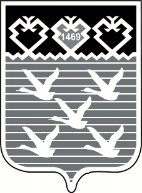 Чувашская РеспубликаАдминистрациягорода ЧебоксарыПОСТАНОВЛЕНИЕНаименование Адрес нахожденияАвтономное учреждение Чувашской Республики «Физкультурно-оздоровительный центр «Белые камни» Министерства физической культуры и спорта Чувашской РеспубликиЧувашская Республика, Мариинско-Посадский район, с. Сотниково, ул. Полевая, д. 25Муниципальное бюджетное образовательное учреждение дополнительного образования детей «Детский оздоровительный лагерь «Березка» города Чебоксары Чувашской РеспубликиЧувашская Республика, Моргаушский район, деревня Шомиково, улица Лесная, д. 58Муниципальное бюджетное образовательное учреждение дополнительного образования детей «Детский оздоровительно – образовательный центр «Бригантина» города  Чебоксары Чувашской РеспубликиЧувашская Республика, город Чебоксары, посёлок ВосточныйМуниципальное бюджетное образовательное учреждение дополнительного образования детей «Детский оздоровительный лагерь «Волна»Чувашская Республика, город Чебоксары, поселок Октябрьский, ул.Затонная, д. 1аОбщество с ограниченной ответственностью «Жемчужина Чувашии»Чувашская Республика, Чебоксарский район, с.Хыркасы, ул. Лесная, д.1Автономное образовательное учреждение дополнительного образования «Детский оздоровительно-образовательный лагерь «Звездочка»  г. Новочебоксарска ЧРРеспублика Марий Эл, Звениговский район,д. КокшамарыМуниципальное унитарное предприятие «Детский оздоровительный лагерь «Звездный» администрации Цивильского района Чувашской РеспубликиЧувашская Республика, г. ЦивильскОбщество с ограниченной ответственностью «Агроздравница» ДОЛ «Золотой колос» Чувашская Республика, Чебоксарский район,д. Вурманкасы, ул. Золотой колос, д.6Автономное образовательное учреждение дополнительного образования детей «Детский оздоровительный лагерь «Космонавт» им. А.Г. Николаева» Канашского района Чувашской РеспубликиЧувашская Республика, Канашский район, с.Шихазаны, Ачакасинское шоссе, д.1Бюджетное учреждение Чувашской Республики «Республиканский детский санаторий «Лесная сказка» Министерства здравоохранения  Чувашской РеспубликиЧувашская Республика, Моргаушский район, д. Шомиково, ул. Лесная, д. 55Автономное учреждение Чувашской Республики «Физкультурно-оздоровительный центр «Росинка» Министерства физической культуры  и спорта Чувашской РеспубликиЧувашская Республика, Чебоксары, Заволжье, Московский район, 61, 62 квартал Акшкюльского лесничестваОбщество с ограниченной ответственностью «Детский оздоровительный лагерь «Салют»Чувашская Республика, Чебоксарский район,  с. Хыркасы, ул. Лесная-ХРК, 3Закрытое акционерное общество «Санаторий «Утес» корпус № 2 Детский оздоровительный лагерь «Солнышко»Чувашская Республика, Моргаушский район, Кадикасинское сельское поселение, д. Шомиково, ул. Лесная, д. 64Общество с ограниченной ответственностью «Многофункциональный центр «Созвездие»Чувашская Республика, Моргаушский район, деревня Шомиково, ул. Шомиково, д. 67Муниципальное автономное   учреждение дополнительного образования  «Детский оздоровительно - образовательный лагерь «Соснячок» г. Шумерля Чувашской РеспубликиЧувашская Республика,г. Шумерля, ул. Комсомольская, д. 70Муниципальное бюджетное  учреждение «Детский оздоровительный лагерь «Романтика» Урмарского района Чувашской РеспубликиЧувашская Республика, Урмарский район, деревня Большое ЯниковоАвтономное образовательное учреждение дополнительного образования «Физкультурно-спортивный комплекс» города Алатыря Чувашской Республики Детский оздоровительный лагерь «Янтарный»Чувашская Республика, Алатырский район, село ЧуварлеиОткрытое акционерное общество «Санаторий «Надежда»Чувашская Республика, г.Новочебоксарск, ул. Набережная, д.46Должность№ каб№ телефонаГрафик приемаГлава администрации города Чебоксары240(8352) 62-85-37По графикуДолжностьКонтактныйтелефонГрафик приемаЗаведующий сектором воспитания и дополнительного образования23-42-37Понедельник - пятница 08.00- 17.00,обед 12.00- 13.00Главный специалист-эксперт23-42-35Понедельник - пятница 08.00- 17.00,обед 12.00- 13.00Ведущий бухгалтер23-42-19Понедельник - пятница 08.00- 17.00,обед 12.00- 13.00